7th Annual Rocky Mountain Empirical Trade ConferenceMay 20-22, 2016Hosted by:University of Calgary, Venue: Banff Centre, Banff Canadahttp://www.freit.org/RMETOrganizing committee:Eugene Beaulieu and Trevor Tombe: University of CalgaryJen Baggs: University of VictoriaBernardo Blum: University of TorontoMatilde Bombardini, Keith Head, John Ries and Hiro Kasahara: University of British ColumbiaRunjuan Liu: University of AlbertaJason Garred: University of Ottawa Jon Haveman: Haveman Economic Consulting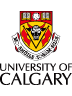 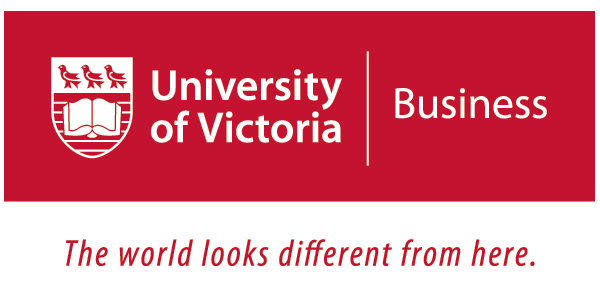 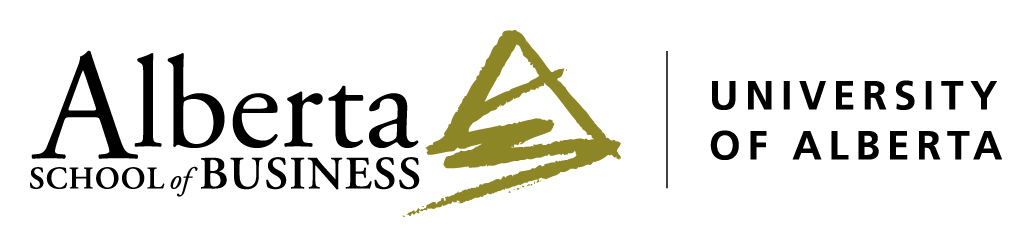 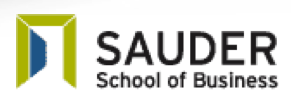 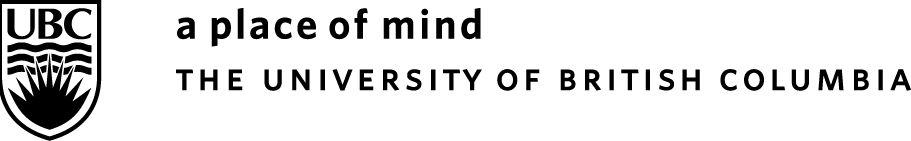 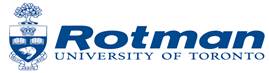 Thursday May 19, 2016: 7–10 pm: Informal reception Maclab BistroFriday May 20, 2016:  8:00-8:30 Registration: Morning sessions start at 8:30 am sharpThursday May 19, 2016: 7–10 pm: Informal reception Maclab BistroFriday May 20, 2016:  8:00-8:30 Registration: Morning sessions start at 8:30 am sharpThursday May 19, 2016: 7–10 pm: Informal reception Maclab BistroFriday May 20, 2016:  8:00-8:30 Registration: Morning sessions start at 8:30 am sharpThursday May 19, 2016: 7–10 pm: Informal reception Maclab BistroFriday May 20, 2016:  8:00-8:30 Registration: Morning sessions start at 8:30 am sharpFriday, May 20, Morning: Session 1 Chair: Eugene Beaulieu, University of CalgaryFriday, May 20, Morning: Session 1 Chair: Eugene Beaulieu, University of CalgaryFriday, May 20, Morning: Session 1 Chair: Eugene Beaulieu, University of CalgaryFriday, May 20, Morning: Session 1 Chair: Eugene Beaulieu, University of Calgary8:30 – 9:30 a.m.8:30 – 9:30 a.m.Estimating Border Effects: The Impact of Geographic AggregationDennis Novy, University of WarwickDiscussant: Trevor Tombe, University of Calgary9:30 –10:30 a.m.9:30 –10:30 a.m.Exporter Heterogeneity and Price Discrimination: A Quantitative ViewAriel Weinberger, University of OklahomaDiscussant: Hylke Vandenbussche, University of Leuven10:30 – 10:45 a.m.10:30 – 10:45 a.m.Break – Snacks and beverages provided10:45 – 11:45 p.m.Export markets and household business performance: Evidence from VietnamExport markets and household business performance: Evidence from VietnamBrian McCaig, Wilfrid Laurier UniversityDiscussant: Joel Rodrigue, Vanderbilt University11:45 p.m. – 2:15 p.m.11:45 p.m. – 2:15 p.m.Lunch: ProvidedFriday afternoon:  Session 2Friday afternoon:  Session 2Friday afternoon:  Session 2Friday afternoon:  Session 2Friday afternoon:  Session 2Chair: Jevan Cherniwchan, University of AlbertaChair: Jevan Cherniwchan, University of AlbertaChair: Jevan Cherniwchan, University of AlbertaChair: Jevan Cherniwchan, University of AlbertaChair: Jevan Cherniwchan, University of Alberta2:15 – 3:15 p.m.2:15 – 3:15 p.m.Multiproduct Firms across Rich and Poor Countries. Theory and EvidenceLuca Macedoni, University of California, DavisDiscussant: Georg Schaur, University of Tennessee3:15 – 3:30 p.m.3:15 – 3:30 p.m.Break – Beverages provided3:30 – 4:30 p.m.3:30 – 4:30 p.m.Market Potential and Global Growth over the Long Twentieth CenturyDavid Jacks, Simon Fraser UniversityDiscussant: Olena Ivus, Queen’s Univeristy4:30 – 5:30 p.m.4:30 – 5:30 p.m.The Dynamics of Multinational Activity: Evidence from U.S. FirmsStefania Garetto, Boston UniversityDiscussant: Bee-Yan Roberts, Penn State University 	Adjourn for the daySaturday, May 21, Morning: Session 3Saturday, May 21, Morning: Session 3Saturday, May 21, Morning: Session 3Saturday, May 21, Morning: Session 3Saturday, May 21, Morning: Session 3Saturday, May 21, Morning: Session 3		Chair: John Ries, University of British Columbia		Chair: John Ries, University of British Columbia		Chair: John Ries, University of British Columbia		Chair: John Ries, University of British Columbia		Chair: John Ries, University of British Columbia8:30 – 9:30 a.m.8:30 – 9:30 a.m.Patent Protection and the Industrial Composition of Multinational Activity: Evidence from U.S. Multinational FirmsOlena Ivus, Queen’s UniversityPatent Protection and the Industrial Composition of Multinational Activity: Evidence from U.S. Multinational FirmsOlena Ivus, Queen’s UniversityDiscussant: Stefania Garetto, Boston UniversityDiscussant: Stefania Garetto, Boston University9:30 – 10:30 a.m.9:30 – 10:30 a.m.Endogenous Border TimesGeorg Schaur, University of TennesseeEndogenous Border TimesGeorg Schaur, University of TennesseeDiscussant: Dennis Novy, University of WarwickDiscussant: Dennis Novy, University of Warwick10:30 – 10:45 p.m.10:30 – 10:45 p.m.Break – Snacks and beverages providedBreak – Snacks and beverages provided10:45 – 11:45 p.m.10:45 – 11:45 p.m.Performance Pay, Trade and InequalityGerman Pupato, Ryerson UniversityPerformance Pay, Trade and InequalityGerman Pupato, Ryerson UniversityDiscussant: Giuseppe Berlingieri, Centre for Economic Performance, London School of EconomicsDiscussant: Giuseppe Berlingieri, Centre for Economic Performance, London School of Economics12:00 – 1:30 p.m.Keynote Lunch Talk: Lunch ProvidedChad P. Bown “The Empirical Landscape of (21 Century) Trade Policy”Senior Fellow at the Peterson Institute for International Economics in Washington, DC and a Research Fellow at CEPR in LondonKeynote Lunch Talk: Lunch ProvidedChad P. Bown “The Empirical Landscape of (21 Century) Trade Policy”Senior Fellow at the Peterson Institute for International Economics in Washington, DC and a Research Fellow at CEPR in LondonKeynote Lunch Talk: Lunch ProvidedChad P. Bown “The Empirical Landscape of (21 Century) Trade Policy”Senior Fellow at the Peterson Institute for International Economics in Washington, DC and a Research Fellow at CEPR in LondonSaturday afternoon: Session 4 Saturday afternoon: Session 4 Saturday afternoon: Session 4 Chair: Trevor Tombe, University of CalgaryChair: Trevor Tombe, University of CalgaryChair: Trevor Tombe, University of Calgary1:30 – 2:30 p.m.Managing Export Complexity: the Role of Service OutsourcingGiuseppe Berlingieri, Centre for Economic Performance, London School of EconomicsDiscussant: Deborah Swenson, University of California, Davis2:30 – 2:45 p.m.Break – Snacks and beverages provided2:45 – 3:45 p.m.Trade Protection and Input switchingHylke Vandenbussche, University of LeuvenDiscussant: Ariel Weinberger, University of Oklahoma3:45– 4:45 p.m.Immigration to the U.S.: A problem for the Republicans or the Democrats?Anna Maria Mayda, GeorgetownDiscussant: Andrey Stoyanov, York UniversityAdjourn for the dayAdjourn for the dayAdjourn for the daySunday, May 22, 2016Sunday, May 22, 2016Sunday, May 22, 2016Sunday, May 22, 2016Session 5 Session 5 Session 5 Session 5 Chair: Jen Baggs, University of VictoriaChair: Jen Baggs, University of VictoriaChair: Jen Baggs, University of VictoriaChair: Jen Baggs, University of Victoria8:30 – 9:30 a.m.8:30 – 9:30 a.m.Price and Quality Dynamics in Export MarketsJoel Rodrigue, Vanderbilt UniversityDiscussant: German Pupato, Ryerson University9:30 – 10:30 a.m.9:30 – 10:30 a.m.Population aging and comparative advantageAndrey Stoyanov, York UniversityDiscussant: Brian McCaig, Wilfrid Laurier University10:30 – 10:45 p.m.10:30 – 10:45 p.m.Break: Snacks and beverages provided10:45 – 11:45 p.m.10:45 – 11:45 p.m.Trade Policy Uncertainty and Exports: Evidence from China's WTO AccessionDeborah Swenson, University of California, DavisDiscussant: Jason Garred, University of OttawaAdjourn ConferenceAdjourn Conference